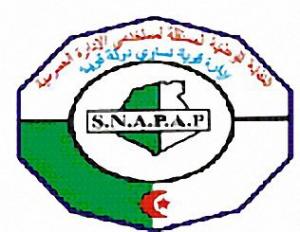 النقابة الوطنية المستقلة لمستخدمي الادارة العموميةSyndicat national des personnels de l’administration publique                  
الامــانة الولائـــية.......................استمارة انخراطأنا الممضي اسفله :  ....................................................................................                                                                     تاريخ و مكان الميلاد  : ............................................................................                                                                    ابن :   .......................................     و ابن  .....................................................                                                                      الحالة العائلية :   ......................................................................................                                                                        العنوان الشخصي :. ...................................................................................                                                                      الوظيفة/المهنة :. .......................................................................................                                                                         الهيئة المستخدمة : ...................................................................................                                                                                                                                                                                       اصرح  بشرفي  باني  انخرطت  في صفوف  النقابة  الوطنية  لمستخدمي  الادارة  العمومية   SNAPAPابتداءا من  تاريخ  امضــاء  هذه  الاستمــارة  و غير  منخـرط  في  اي  تنظـيم  نقــابي  اخر  طبقا  للقــانون رقم 90 / 14 المِِؤرخ  في 02جوان 1990   المعـدل  و  المتمـم  المتضمن  كيفيــات  ممارســة  الحق  النقــابي .حرر بـ:.................................في ..............................                                                                                                          امضاء المنخرط  .الامانة الوطنية حي اسماعيل يفصح ،عمارة 40 باب الزوار – الجزائرالهاتف ، الفاكس : 97 . 99 . 24. 021  البريد الالكتروني   dnapapsn@yahoo.fr